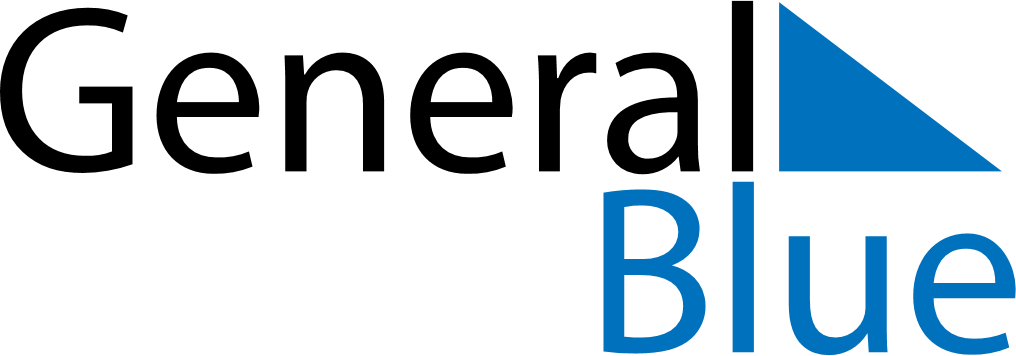 December 2028December 2028December 2028United Arab EmiratesUnited Arab EmiratesSUNMONTUEWEDTHUFRISAT12National Day345678910111213141516Laylat al-Mi’raj171819202122232425262728293031